Business Resilience Worksheet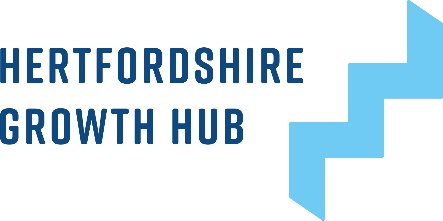 2: S.W.O.T AnalysisThis template enables you to examine YOUR business and identify those key factors that affect the ability of the business to be resilient and competitive 
within its defined area of commercial activity. Strengths					e.g. we have state of the art products1.2.3.Weaknesses					e.g. we have skills lapses1.2.3.Opportunities					e.g. we have identified new markets for access1.2.3.Threats					e.g. all our R&D is based around 1 key person1.2.3.What is your U.S.P? Why do customers buy from you and not the competition?      2. 	Where is your PAIN POINT?		e.g. 75% of business is based on ONE customer!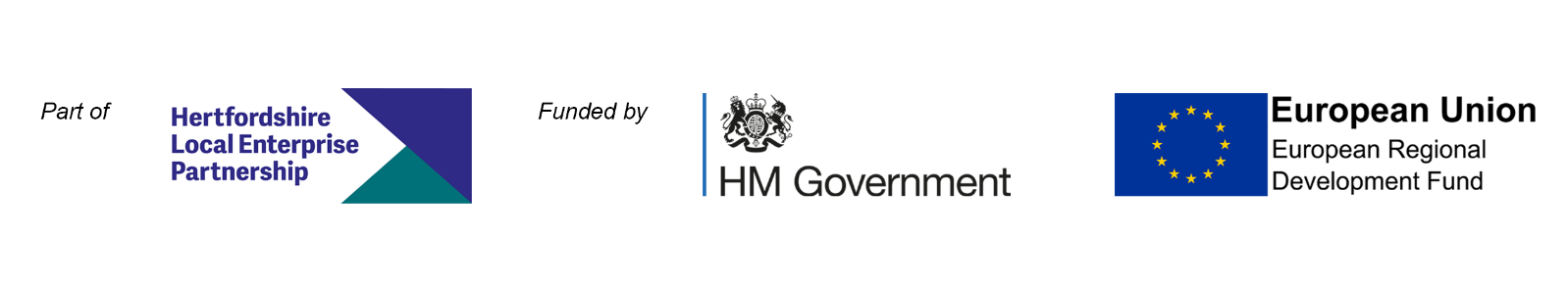 